          Основна школа „Јован Поповић“ 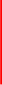 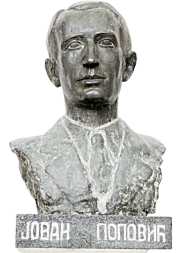              Николе Тесле 73,  21313 Сусек            Тел/ фах +381 212978026; +381 212978450:            osjovanpopovic@gmail.com               https://osjovanpopovicsusek.weebly.com/            Датум:22.08.2023.            Број:20/23-11/13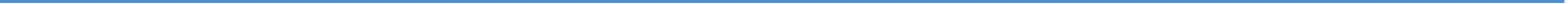 РАСПОРЕД ЧАСОВА И ЗНАЧАЈНИХ ТЕРМИНА У       РАЗРЕДУ  У ШКОЛСКОЈ 2023-2024.ГОДИНИУметност: понедељком осми час, филозофија са децом средом осми часОдељењски старешина : Милана Андријашевић ПОНЕДЕЉАКУТОРАКСРЕДАЧЕТВРТАКПЕТАК1.ХемијаЛиковноФизикаСрпски језикГеографија2.БиологијаГеографијаСрпски језикМатематикаМатематика3.Руски језикФизичкоБиологијаЕнглески језикСрпски језик4.ФизичкоМатематикаМатематикаФизикаФизичко5.Српски језикДопунска/Припремна наставаИсторијаИнформатикаВерска настава6.ТехничкоГрађанско васпитањеЕнглески језикИсторија Хемија7.ТехничкоЧОСМузичкоРуски 